ПРОГРАММАПО СОХРАНЕНИЮ И УКРЕПЛЕНИЮ ЗДОРОВЬЯ ШКОЛЬНИКОВ«Со здоровьем по пути»на 2017-2021 годы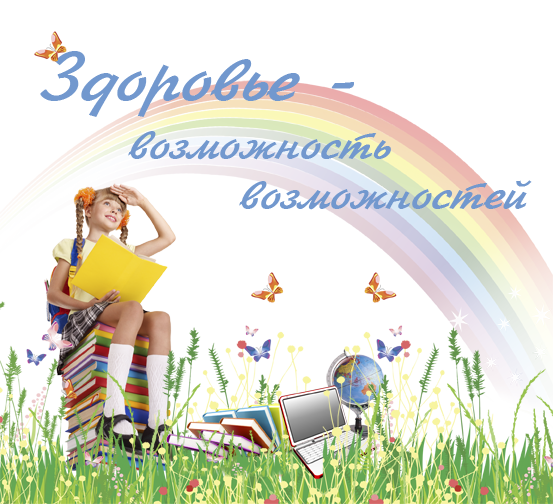 с.Коноваловка  2018 гПаспорт программыНаименование программыПрограмма «Со здоровьем по пути» По сохранению и укреплению здоровья школьников на 2018– 2022 гг.РазработчикПрограммыГБОУ ООШ с.КоноваловкаНормативная база1. Конвенция о правах ребенка. (Генеральная ассамблея ООН 5декабря 1989 года). Ратифицирована Верховным Советом СССР13.06.1990г.);2. Национальная доктрина образования в РФ (до 2025 г.);3. Конституция РФ (принята всенародным голосованием12.12.1993 г.)4. Национальная образовательная инициатива "Наша новаяшкола", утвержденная Президентом Российской Федерации от 4февраля 2010 года N Пр-271;5. Федеральные государственные образовательные стандартынового поколения (Приказы Минобрнауки от 17.12.10 № 1897, от17.05.12 № 413)6. Национальная стратегия действия в интересах детей на 2012-2017 годы (утверждена Указом ПрезидентаРФ от 1.06.2012№761)7.  Федеральный закон от 29.12.2012 № 273-ФЗ «Об образованиив РФ» (принят Госдумой 21.12.2012, одобрен Советом Федерации26.12.2012)Цель: создание и реализация условий по обеспечению Программыустойчивой, безопасной жизнедеятельности воспитанников,сохранению и укреплению здоровья участников образовательныхотношений, повышению культуры здорового и безопасного образа жизни.Важнейшие целевые индикаторы и показатели программы- уровень сформированности навыков здоровьясбережения- уровень сформированности навыков бережного отношения к своему здоровью- сокращение количества пропусков по болезни- сокращение доли обучающихся с низким уровнем физической подготовленностиВведениеНовая культурно-историческая ситуация, сложившаяся на рубеже столетий, поднимает значимость и ценность здоровья. Только здоровый человек в полном объеме способен к активной саморегуляции поведения, к формированию индивидуальных программ здорового образа жизни, к продуктивной и творческой общественной деятельности. Современному обществу необходим новый взгляд на процесс развития личности, который связан в первую очередь с иным пониманием, иным способом мышления, поведения, отношения к ней и ее роли в обществе. Задачи формирования, укрепления и сохранения природного, генетически детерминированного здоровья человека, живущего в напряженной информационно-энергетической среде, создания экологически и эмоционально-комфортной среды общения и труда становятся приоритетными для человеческого сообщества. От реализации этой цели будет напрямую зависеть успешность существования человечества в будущем. Таким образом, осознанное принятие ценностей здорового образа жизни и здоровья становится не просто значимым, а ведущим фактором в обеспечении устойчивого развития общества и общественных отношений.В мире в целом нарастает понимание значимости здорового развития и на всех этапах эпохи Детства. Поскольку именно Детство создает тот незаменимый фундамент, паспорт, открывающий двери к свободной самореализации в обществе во взрослом периоде жизни. Проблема здоровья подрастающего поколения является приоритетной государственной задачей во всем мире. Здоровое развитие мы должны понимать как рост, становление, интеграция и реализация в общественно-значимой деятельности личностных качеств, свойств и способностей, знаний и умений, но главное – как активное качественное преобразование личностью своего внутреннего мира, приводящее к принципиально новому его строю и способу жизнедеятельности – творческой самореализации в постоянно меняющейся общественной жизни. Таким образом, под здоровым развитием мы понимаем процесс саморазвития. И это действительно так. Потребность в постоянном самораскрытии, повышении уровня самосознания, личностном росте становится фундаментальным условием здорового развития личности.Сегодня инновационные процессы в образовании отражаются на всех компонентах структуры всех видов педагогической деятельности: расширяются цели образования и функции образовательных систем. Ставится и решается задача сохранения, укрепления и развития здоровья обучаемых, мотивации здорового образа жизни. Это одно из приоритетных направлений образовательной политики, отраженное в документах модернизации образования РФ. В законе РФ «Об образовании в Российской Федерации» (ст.3 п.1) сказано:«Государственная политика и правовое регулирование отношений в сфере образования основываются на следующих принципах: … « гуманистический характер образования, приоритет жизни и здоровья человека, прав и свобод личности, свободногоразвития личности, воспитание взаимоуважения, трудолюбия, гражданственности, патриотизма, ответственности, правовой культуры, бережного отношения к природе и окружающей среде, рационального природопользования…»Всвете выше сказанного целью современного общества будет являться создание специальных педагогических условий, обеспечивающих своевременное и полноценное психическое и личностное духовное развитие каждого ребенка, лежащие в основе психологического здоровья. Перед учащимся ставиться задача обучению самоорганизации жизнедеятельности как жизнеутверждающей системы.Эта цель может быть достигнута только тогда, когда будет обеспечиваться преемственность всех видов социального воздействия на ребенка в семье, школе, других социальных и общественных институтов по формированию ЗОЖ. Такая цель обуславливает,одной стороны, необходимость совершенствования уже сложившихся и реализуемых в практике района подходов к организации и содержанию учебно-воспитательного процесса, адругой – целесообразность разработки новых, здоровьесозидающих рационально выстроенных и действенных педагогических технологий. Это представляется возможным только при целенаправленном создании в районе здоровьесозидающей социальной среды, постоянно меняющейся в соответствии с возможностями и потребностями ребенка и общества, среды стимулирующей здоровое развитие личности, препятствующей развитию различных форм дизонтогенеза.Активно идущий процесс модернизации образования, провозглашающий уход от единообразия и унифицированности образовательной среды и образовательного процесса, создает условия для создания в районе условий для вариативной и личностно-ориентированной педагогики, которая удовлетворяет требованиям сохранения и укрепления физического, психического, социального и духовно-нравственного компонентов здоровья у детей.Мы считаем, что организация здорового развития ребенка во всех сферах его жизнедеятельности должна предполагать формирование и развитие следующих сторон личности ребенка:просоциальных (гуманистических) ценностных ориентаций, расширение круга интересов;физической активности и культуры; успеха в различных видах деятельности доступных для ребенка на данной ступениразвития; самостоятельности во всех видах жизнедеятельности;активной включенности в коллективную социально-значимую деятельность.В своей работе мы опираемся на статью 41 «Охрана здоровья обучающихся» ФЗ «Об образовании в РФ», в которой перечислены основные мероприятия, которые необходимо проводить в образовательных организациях для сохранения и укрепления здоровья детей.I. Программа формирования культуры здорового и безопасного образа жизни учащихся 1-9  классов1. Пояснительная запискаПредметом острой тревоги в современном обществе стало отмечающееся в последнее время резкое ухудшение физического здоровья детей.Необходимость преодоления этой тревожной тенденции в интересах обеспечения жизнеспособности подрастающего поколения и нации в целом все более осознается как актуальная задача государства, общества и всех его социальных институтов.Здоровье детей школьного возраста зависит от таких факторов, как состояние окружающей среды, здоровье родителей и наследственность, условия жизни и воспитания ребенка в семье, образовательном учреждении.Значимыми факторами, формирующими здоровье детей, является система воспитания и обучения, включая физическое воспитание.Еще в начале ХХ века основоположник отечественной школьной гигиены Ф.Ф.Эрисман внес понятие «школьные болезни», возникновение которых обусловлено обучением детей. К этим болезням им было отнесена близорукость (нарушение зрения), а также сколиоз (боковое нарушение позвоночника) и анемия (низкий уровень гемоглобина в крови). В современных условиях «школьные болезни» сохраняются, хотя их структура изменилась.У наших школьников чаще выявляются нервно-психические расстройства как предпатологические и патологические состояния, которые специалисты увязывают с организацией учебно-воспитательного процесса в школе.К другим заболеваниям, часто возникающим у школьников, относятся нарушение зрения, болезни костно-мышечной системы.Заболеваемость детей школьного возраста держится на высоком уровне и составляет примерно 2400-2600 заболеваний на 1000 детей, так как каждый школьник на протяжении учебного года условно болеет 2,4 - 2,6 раза. У современных школьников стали чаще выявлять такие нарушения физического развития, как дефицит массы тела и низкий рост.Все это подтверждает, что в образовательном учреждении необходимо осуществлять меры по сохранению и укреплению здоровья обучающихся.Опыт некоторых школ показывает, что создание благоприятной образовательной среды способствует не только прочным знаниям, но и одновременно способствует укреплению здоровья школьников.Именно поэтому разработанная нами программа «Здоровье» направлена на внедрение здоровьесберегающих технологий.В её реализации задействованы все службы школы: администрация, педагоги, психолог, медицинский работник и технический персонал. 2. Цель и задачи программы:Целью данной программы является поиск оптимальных средств сохранения и укрепления здоровья учащихся школы, создание наиболее благоприятных условий для формирования у школьников отношения к здоровому образу жизни как к одному из главных путей в достижении успеха.Исходя, из конкретной ситуации в школе и в соответствии с постановленной целью можно определить следующие задачи деятельности педагогического коллектива.Задачи:Отработать систему выявления уровня здоровья учащихся школы и целенаправленного отслеживания его в течение всего времени обучения.Создать условия для обеспечения охраны здоровья учащихся, их полноценного физического развития и формирования здорового образа жизни.Популяризировать преимущества здорового образа жизни, расширение кругозора школьников в области физической культуры и спорта.Организовать систему профилактических работ по предупреждению детского травматизма на дорогах, предотвращению роста заболеваемости учащихся школы.Организовать просвещение родителей в вопросах сохранения здоровья детей.3. Основные принципы реализации программы-         Административное, научно-методическое обеспечение всех этапов и направлений деятельности;-         Мониторинг и оценка эффективности промежуточных этапов реализации Программы, своевременное внесение коррективов;-         Создание соответствующего психологического микроклимата в педагогическом коллективе;-         Мотивация учителя на сбережение и формирование личного здоровья, формирование позиции учителя не как проводника, а как носителя знаний.       Максимальное использование детского потенциала и готовности детей к собственным действиям в защиту здоровья, побуждение и поддержка детской инициативы;-         Качество среды обитания школьников в целях  создания условий достижения здоровья, гармоничного развития детей согласно их биологическому возрасту.4. Основные направления программы.- Учебно-воспитательная работа - применение педагогических технологий, методик, отбор учебного материала  в контексте сохранения здоровья детей.- Диагностическая работа – комплекс мероприятий, направленных на отслеживание параметров здоровья учащихся; системный анализ состояния здоровья детей и уровня оздоровительной  работы в школе с целью своевременной коррекции.- Профилактическая и коррекционная работа – корректировка   школьного  банка  информации   о   состоянии   психического и  физического  здоровья детей; предупреждение и своевременное выявление отклонений в развитии и состоянии здоровья воспитанников, а при наличии каких-либо недугов профилактика обострения и прогрессирования болезненного процесса.- Научно-методическая и опытно-экспериментальная работа – изучение и внедрение передового социального, педагогического опыта по оздоровлению детей; скорейшее внедрение результатов научных достижений в плане сохранения и укрепления здоровья в практику образования, разработка новых авторских учебных программ, методик и методов обучения, а также их экспериментальное внедрение в учебный процесс.- Информационно-просветительная работа – пропаганда здорового образа жизни, наглядная агитация, консультации по всем валеологическим вопросам, включая такие формы работы, как индивидуальная, групповая, коллективная.5. Участники программыучащиеся,классные руководители,учителя-предметники,врачи-специалисты ЦРБ,школьные специалисты (психолог),родители.6. Ожидаемые конечные результаты Реализация мероприятий программы позволит:сохранить репродуктивное здоровье учащихся;внедрить оптимальный режим учебного труда и активного отдыха детей в урочное и  внеурочное время;постоянно  корректировать учебные нагрузки в соответствии с состоянием здоровья    детей;помочь социально адаптироваться (средствами образования) детям с проблемами в развитии и ограниченными возможностями здоровья, детей, оказавшихся в трудной жизненной ситуации;сформировать осознанное отношение детей и их родителей, членов педагогического коллектива к состоянию здоровья через пропаганду здорового образа жизни.7. Сотрудничество школы с другими учреждениями- профилактика заболеваний, выявление их на ранней стадии и своевременноелечение.- медосмотры, медицинскаяпомощь, проведение лекториев и бесед медработникамирайоннойполиклиники- профилактика заболеваний, выявление их на ранней стадии и своевременноелечение.- медосмотры, медицинскаяпомощь, проведение лекториев и бесед медработниками- профилактика заболеваний, вредных привычек- встречи с работниками ГИБДД: предупреждение детского травматизма, лекции, беседы, ролевые игры для учащихся.8. Основные мероприятия программы «Здоровье»9. Координация и контроль реализации программыКонтроль  над реализацией программы осуществляет администрация школы,Совет школы. Администрация и Совет школы:- анализирует ход выполнения плана действий по реализации программы, вносит предложения по его коррекции;- осуществляет организационное, информационное и методическое обеспечение реализации программы;- координирует взаимодействие заинтересованных общественных организаций по  развитию системы  оздоровления детей и подростков.ЗаключениеДанная программа «Здоровье» рассчитана на 4 года и предполагает постоянную работу по ее дополнению и совершенствованию.В программе следует уделить особое внимание решению следующих задач:отработка системы выполнения уровня здоровья учащихся школы и целенаправленного отслеживания его в течение всего времени обучения;создание условий для обеспечения охраны здоровья учащихся, их полноценного физического развития и формирования здорового образа жизни;просвещение родителей в вопросах сохранения здоровья детей, а также углубиться в вопросы, связанные с мониторингом спортивно-оздоровительной работы в школе.Успешность осуществления поставленной цели во многом зависеть от включенности педагогического коллектива в процесс реализации данной программы, осознанного понимания каждым учителем значимости стоящих перед ним задач.№МероприятияСрокКлассОтветственныйИсследование и комплексная оценка состояния образовательной среды исостояния здоровья учащихся. Медицинская диагностикаИсследование и комплексная оценка состояния образовательной среды исостояния здоровья учащихся. Медицинская диагностикаИсследование и комплексная оценка состояния образовательной среды исостояния здоровья учащихся. Медицинская диагностикаИсследование и комплексная оценка состояния образовательной среды исостояния здоровья учащихся. Медицинская диагностикаИсследование и комплексная оценка состояния образовательной среды исостояния здоровья учащихся. Медицинская диагностика1Оформление медицинских карт и листков здоровья в классных журналах. Комплектация на их основе физкультурных группсентябрьсентябрь1-9Медсестра,Кл.руководители,учителя физкультуры2Анализ случаев травматизма в школе.ДекабрьАпрель каждого года1-9Медсестра,зам. директора по ВР3Анализ посещаемости и пропусков занятийпо болезниВ теч.года1-19Медсестра,Кл.руководителиМониторинг психофизического здоровья учащихсяМониторинг психофизического здоровья учащихсяМониторинг психофизического здоровья учащихсяМониторинг психофизического здоровья учащихсяМониторинг психофизического здоровья учащихся1Тестирование в рамках программы оценки психофизического состояния и функционирования возможностейорганизма человекаВ теч.года1-9Зам. директорапо ВР, педагог-психолог2Психологический мониторинг здоровья учащихся:тест на адаптацию в нач. школе,средней школе;тест на тревожностьСентябрь-январь1, 3, 5Педагог-психологКонтроль за соблюдением санитарно - гигиеническогорежима в школьном учрежденииКонтроль за соблюдением санитарно - гигиеническогорежима в школьном учрежденииКонтроль за соблюдением санитарно - гигиеническогорежима в школьном учрежденииКонтроль за соблюдением санитарно - гигиеническогорежима в школьном учрежденииКонтроль за соблюдением санитарно - гигиеническогорежима в школьном учреждении1Эстетическое оформление класса и школы.В теч.года1-9Зам.директораПо ВР2Рациональное расписание уроков, не допускающееперегрузок (соблюдение требований СанПиНа)В теч.годаВ теч.года1-9Зам. дир. по УВР3Смотр кабинетов, их соответствие гигиеническимтребованиям:проветривание;освещение;отоплениевентиляцияуборкаЕжедневно1 раз в н.2 раза в г.2 раза в г.2 раза в г.ЕжедневноВсепоме-щенияЗам. директорапо АХЧ,зам. дир по УВР,4Контроль за качеством питания и питьевымрежимомЕжедневно1-95Диагностика загруженности учащихся домашними занятиямиВ теч.года1-9Зам. дир. по УВР6Организация активного отдыха на переменах.Постоянно1-4Кл.руководителиМедицинское обслуживание и профилактика заболеванийМедицинское обслуживание и профилактика заболеванийМедицинское обслуживание и профилактика заболеванийМедицинское обслуживание и профилактика заболеванийМедицинское обслуживание и профилактика заболеваний1Прививки детей согласно приказам МинздраваВ теч.года1-9Медсестра2Профилактическая работа во время эпидемий.В теч.года1-9Кл.руководители3Профилактическая работа через беседы, уголкиздоровья, безопасности, санбюллетени, полезные советыВ теч.года1-9Кл.руководителиФизическое воспитание, организация активно-двигательного досугаФизическое воспитание, организация активно-двигательного досугаФизическое воспитание, организация активно-двигательного досугаФизическое воспитание, организация активно-двигательного досугаФизическое воспитание, организация активно-двигательного досуга1Профилактика нарушения осанки на уроках физкультурыВ теч.года1-9Учительфизкультуры2Подвижные перемены с использованием возможностей спортивного зала, рекреацийВ теч.года5-9Учительфизкультурыклассные рук.3Организация школьных соревнований и участие школьников в районных соревнованияхВ теч.года1-9Учительфизкультурыклассные рук.4Организация дней здоровья, прогулок, поездок, экскурсийВ теч.года1-9Учительфизкультурыклассные рук.5Работа спортивных секцийВ теч.года1-9УчительфизкультурыПрофилактика травматизмаПрофилактика травматизмаПрофилактика травматизмаПрофилактика травматизмаПрофилактика травматизма1Занятия по правилам дорожного движения(выступление сотрудников ГИБДД, тематические классные часы, викторины, конкурс рисунков, плакатов)В теч.года1-9Зам. дир. по ВР,Кл.руководители2Тематические уроки по профилактике травматизма в рамках курса ОБЖ.По программе5-9Преподаватель ОБЖ3Инструктаж сотрудников школы и учащихся по правилам техники безопасностиВ теч.года1-9Директор школы,Кл.руководители4Статистика и анализ случаев травматизма в школеВ теч.года1-9Зам.директора по УВРПропаганда здорового образа жизни и профилактика вредных привычекПропаганда здорового образа жизни и профилактика вредных привычекПропаганда здорового образа жизни и профилактика вредных привычекПропаганда здорового образа жизни и профилактика вредных привычекПропаганда здорового образа жизни и профилактика вредных привычек1Тематические уроки в рамках курсов ОБЖ и биологииВ теч.года5-9Преподаватели ОБЖ,биологии2Тематические классные часыВ теч.года1-9Кл.руководители3Тематические родительские собранияВ теч.года1-9Кл.руководители,Зам. дир. по ВР4Конкурсы, викториныПоплану1-9Кл.руководители,Зам. дир. по ВР